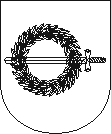 KLAIPĖDOS RAJONO SAVIVALDYBĖS TARYBASPRENDIMASDĖL KLAIPĖDOS RAJONO SAVIVALDYBĖS TARYBOS KOMITETŲ SUDARYMO, JŲ NARIŲ SKAIČIAUS IR ĮGALIOJIMŲ NUSTATYMO2019 m. gegužės 3 d. Nr. T11-103
GargždaiKlaipėdos rajono savivaldybės taryba, vadovaudamasi Lietuvos Respublikos vietos savivaldos įstatymo 14 straipsnio 1 ir 2 dalimis, 16 straipsnio 2 dalies 6 punktu, n u s p r e n d ž i a:1. Sudaryti šiuos Klaipėdos rajono savivaldybės tarybos komitetus, nustatyti jų narių skaičių 9-ojo šaukimo Klaipėdos rajono savivaldybės tarybos įgaliojimų laikui:1.1. Ekonomikos ir biudžeto (narių skaičius 7)Vaclovas DačkauskasRaimundas DaubarisJonas DromantasNerijus GalvanauskasSigitas KarbauskasArvydas KatkusAlfredas Šiaulys1.2. Vietos ūkio ir kaimo reikalų (narių skaičius 7)Andrius AdomaitisAudronė BalnionienėJonas DumašiusLoreta Piaulokaitė-MotuzienėRasa PetrauskienėMartynas PociusAndrius Vainius1.3. Sveikatos apsaugos ir socialinės rūpybos (narių skaičius 5)Česlovas BanevičiusVytautas ButkusRūta CirtautaitėJustas RuškysMindaugas Šunokas1.4. Švietimo, kultūros ir sporto (narių skaičius 7)Aušra GudauskienėRasa LinkienėLigita LiutikienėViktoras KuraVaclovas MacijauskasVioleta RiaukienėRaimondas Simonavičius2. Nustatyti Klaipėdos rajono savivaldybės tarybos komitetų įgaliojimus:2.1. Ekonomikos ir biudžeto komiteto:2.1.1. svarstyti Administracijos pateiktą Tarybai tvirtinti savivaldybės biudžeto projektą ir teikti apibendrintas visų komitetų išvadas;2.1.2. atlikti bendrąją nuolatinę biudžeto vykdymo priežiūrą;2.1.3. savo iniciatyva ar Tarybos pavedimu rengti išvadas kartu su kitais komitetais dėl biudžeto įvykdymo apyskaitų;2.1.4. teikti pasiūlymus dėl papildomų biudžeto lėšų skirstymo;2.1.5. svarstyti ir rengti pasiūlymus dėl specialių fondų sudarymo ir naudojimo;2.1.6. svarstyti  ir rengti išvadas bei pasiūlymus dėl kainų ir tarifų už Savivaldybės įmonių ir bendrovių teikiamas gyventojams paslaugas tvirtinimo;2.1.7. teikti pasiūlymus dėl vietinių rinkliavų nustatymo;2.1.8. svarstyti ir teikti pasiūlymus dėl finansinių lengvatų Savivaldybės biudžeto sąskaita įmonėms, steigiančioms naujas darbo vietas, tenkinančioms kitus būtiniausius gyventojų poreikius;2.1.9. teikti pasiūlymus dėl Savivaldybės ir jos institucijų kreditų ir paskolų ėmimo ir suteikimo;2.1.10. savo iniciatyva ar Tarybos pavedimu rengti projektus bei pasiūlymus ekonominės ir socialinės raidos planavimo klausimais;2.1.11. svarstyti ir teikti išvadas dėl investicinių projektų rengimo ir įgyvendinimo;2.1.12. teikti pasiūlymus dėl Savivaldybės nuosavybės ir akcijų bendrovėse efektyvesnio panaudojimo;2.1.13. svarstyti kitus klausimus.2.2. Vietos ūkio ir kaimo reikalų komiteto:2.2.1. svarstyti ir teikti pasiūlymus dėl teritorijų planavimo dokumentų rengimo ir įgyvendinimo;2.2.2. svarstyti ir teikti pasiūlymus dėl  žemės naudojimo;2.2.3. svarstyti ir teikti pasiūlymus dėl rajono planavimo, statybos ir gamtosaugos;2.2.4. svarstyti ir teikti pasiūlymus dėl eismo (automobilių, dviračių, pėsčiųjų) infrastruktūros;2.2.5. svarstyti ir teikti pasiūlymus dėl visuomeninio transporto;2.2.6. svarstyti ir teikti pasiūlymus dėl geriamojo vandens tiekimo ir nuotekų šalinimo;2.2.7. svarstyti ir teikti pasiūlymus dėl energetikos (šilumos ir karšto vandens tiekimo);2.2.8. svarstyti ir teikti pasiūlymus dėl komunalinių atliekų tvarkymo;2.2.9. svarstyti ir teikti pasiūlymus dėl švaros palaikymo;2.2.10. svarstyti ir teikti pasiūlymus dėl želdinių ir žaliųjų plotų;2.2.11. svarstyti ir teikti pasiūlymus dėl atvirųjų vandens telkinių priežiūros;2.2.12. svarstyti ir teikti pasiūlymus dėl paplūdimių priežiūros;2.2.13. svarstyti ir teikti pasiūlymus dėl miestų, miestelių ir kaimų apšvietimo;2.2.14 svarstyti ir teikti pasiūlymus dėl gyvūnų laikymo tvarkos;2.2.15. svarstyti ir teikti pasiūlymus dėl sąlygų verslo plėtrai sudarymo ir šios veiklos skatinimo;2.2.16. svarstyti ir teikti pasiūlymus dėl infrastruktūros, socialinės ir ekonominės raidos planavimo, turizmo, smulkaus ir vidutinio verslo plėtros programų rengimo;2.2.17. svarstyti ir teikti pasiūlymus dėl aplinkos kokybės gerinimo ir apsaugos;2.2.18. svarstyti ir teikti pasiūlymus dėl dalyvavimo formuojant ir įgyvendinant įvairias plėtros programas;2.2.19. rengti ir teikti pasiūlymus Tarybai dėl rajono žemės ūkio politikos formavimo;2.2.20. svarstyti įstatymų, nutarimų, žemės ūkio ministro įsakymų projektus ir teikti pasiūlymus dėl jų galimos įtakos rajono žemės ūkiui;2.2.21. svarstyti ir teikti pasiūlymus dėl žemės ir žemės nuomos mokesčių lengvatų;2.2.22. teikti pasiūlymus dėl biudžeto ir fondų naudojimo kaimo žmonių, žemdirbių ir jų organizacijų rėmimo;2.2.23. svarstyti ir teikti pasiūlymus dėl kaimo gyvenviečių infrastruktūros plėtojimo bei kaimo žmonių darbo ir užimtumo gerinimo programų;2.2.24. svarstyti žemės naudojimo kaimo teritorijose klausimus;2.2.25. svarstyti kitus klausimus.2.3. Sveikatos apsaugos ir socialinės rūpybos komiteto:2.3.1. savo iniciatyva ar Tarybos pavedimu rengti pasiūlymus dėl rajono gyventojų socialinės rūpybos problemų ir numatyti bei siūlyti jų įgyvendinimo kryptis;2.3.2. svarstyti ir teikti pasiūlymus gyventojų sveikatos apsaugos klausimais bei kontroliuoti jų įgyvendinimą;2.3.3. svarstyti, nagrinėti ir teikti pasiūlymus dėl socialinių, sveikatos ir panašaus profilio nevyriausybinių organizacijų įstatų įregistravimo;2.3.4. prižiūrėti sveikatos ir socialinės apsaugos institucijų darbą, teikti pasiūlymus ir rekomendacijas dėl jų veiklos;2.3.5. svarstyti kitus klausimus.2.4. Švietimo, kultūros ir sporto komiteto:2.4.1. svarstyti ir teikti pasiūlymus dėl racionalaus rajono švietimo įstaigų tinklo panaudojimo ir prižiūrėti švietimo įstaigų veiklą;2.4.2. svarstyti nevalstybinių švietimo įstaigų veiklą ir teikti pasiūlymus bei išvadas;2.4.3. nagrinėti ir teikti pasiūlymus bei išvadas dėl švietimo ir ugdymo programų;2.4.4. svarstyti klausimus dėl klubinės veiklos atnaujinimo ir plėtojimo bei teikti pasiūlymus;2.4.5. nagrinėti ir rengti pasiūlymus dėl kūno kultūros ir sporto vystymo;2.4.6. rengti pasiūlymus dėl kultūros institucijų iniciatyvos skatinimo, programų finansavimo;2.4.7. svarstyti kitus klausimus.3. Skelbti sprendimą Klaipėdos rajono savivaldybės interneto svetainėje.Savivaldybės meras				                   Bronius Markauskas